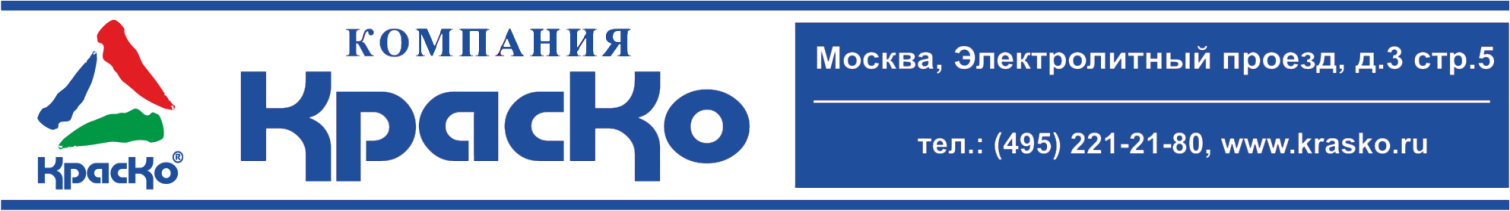 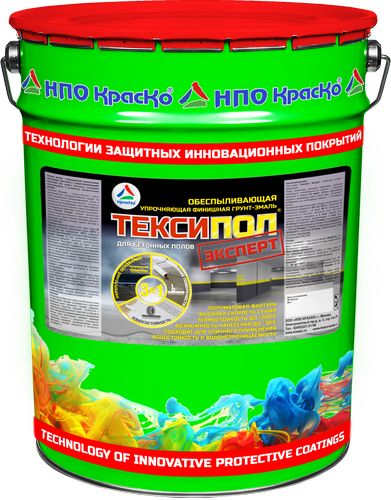 Тексипол ЭкспертОбеспыливающаяупрочняющая финишная грунт-эмаль «3 в 1»для бетонных полов сверхвысокая механическая прочностьводостойкость и водонепроницаемостьподходит для уличного применениявысокая скорость сушки (30 мин!)  возможность нанесения до -30°Свысокая химическая стойкостьстойкость к УФ-излучениютермостойкость до +200°Сформула «3 в 1»полуматоваяТексипол Эксперт - инновационная износостойкая упрочняющая грунт-эмаль с водоотталкивающими свойствами для защиты бетонных оснований эксплуатируемых в различных климатических условиях.Тексипол Эксперт – представляет собой однокомпонентный, высококачественный продукт на основе силиконизированной смолы с содержанием экстрафункциональных активных компонентов. При полимеризации грунт-эмаль образует защитное полуматовое износостойкое покрытие с водоотталкивающими свойствами. Усиленный состав грунт-эмали Тексипол Эксперт, придает финишному покрытию химическую инертность и адаптирует защитный красочный слой к многочисленным влажным уборкам с применением различных моющих средств бытовой и технической химии. Возможность нанесения второго слоя грунт-эмали, всего через 30 минут после нанесения первого, при температуре окружающей среды +20°С, и через 2 часа при температуре -30°С - максимально ускоряет окрасочный процесс.Тексипол Эксперт обладает высокой проникающей способностью и при прямом контакте с сухой полу-пыльной бетонной поверхностью, отдаёт в неё особые проникающие соединения, направленные на укрепление и обеспыливание бетонного основания, при этом на поверхности формируется запечатывающий защитно-подготовительный слой.  Итоговое покрытие, сформированное из основного и дополнительного слоёв грунт-эмали, демонстрирует устойчивость к воздействию УФ-излучения и абразивному износу, допуская эксплуатацию в условиях открытой атмосферы.Грунт-эмаль предназначена для защиты, как новых, так и старых цементных стяжек, бетонных полов от разрушающего воздействия абразивных и механических нагрузок, умеренной и агрессивных сред, а также для придания окрашенным бетонным поверхностям высоких декоративных качеств.Тексипол Эксперт, нанесенный на бетонное основание в 2 слоя, образует полуматовое финишное покрытие, сохраняющее свои защитные свойства на срок не менее 15-ти лет!НазначениеПолуматовая износостойкая грунт-эмаль для бетонных полов Тексипол Эксперт, обладает устойчивостью к действию минеральных масел, дизельного топлива, смазочно-охлаждающих жидкостей, обладает стойкостью к разбавленным растворам кислот и щелочей, спиртам, в связи с чем может быть рекомендована для окрашивания бетонных полов:многоэтажных парковок, гаражных комплексов,торговых и складских помещений,общественных помещений,производственных цехов,автосервисов, автомоек,бойлерных и котельных,типографий и т.д.Способ примененияГрунт-эмаль Тексипол Эксперт, полностью готова к применению. Перед нанесением, материал необходимо тщательно перемешать низкооборотистой дрелью с лопастной мешалкой в течение 2-4 минут, избегая замешивания воздуха и непромесов у дна и стенок тары.  Допускается разбавление до необходимой вязкости разбавителем Р-Универсал или растворителем ксилол.Проведение окрасочных работ возможно осуществлять при температуре воздуха от -30˚С до +35˚С и относительной влажностью воздуха – не выше 80 %;Наносить на поверхность кистью, валиком или методом пневматического нанесения в 2 слоя;Первый слой, является грунтовочным (укрепляющим), 2 слой при t (20,0±0,5)°С наносится через 30 минут, после нанесения первого;Время высыхания до степени 3 при t (20,0±0,5)°С, ч, не более 30 минут;Готовность к пешеходным нагрузкам t (20,0±0,5)°С, ч, не более 12 часов;Окончательный набор прочности, через 3 суток.Базовый цвет: серый (RAL 7040).РасходРасход финишного покрытия составляет 200-250 гр. на 1 кв.м. поверхности в зависимости от вида, марки (класса) бетона и его состояния.Меры предосторожностиПри проведении внутренних работ, а также после их окончания рекомендуется проветрить помещение. Использовать индивидуальные средства защиты.ХранениеОт -30 до +50 °С. Хранить в герметичной таре. Гарантийный срок хранения — 9 месяцев со дня изготовления.Тара 20 кгВнимание! Этикетка оснащена защитными элементами от подделок.Технические данныеОснова материалаСиликонизированная смола с функциональными активными компонентамиВнешний вид пленкиоднородная полуматовая поверхностьМассовая доля нелетучих веществ, %45-58Условная вязкость по В3-246 (сопло 4), сек, не менее25-70Время высыхания до степени 3 при t (20,0±0,5)°С, мин, не более30Твердость по ТМЛ ТМ-10,4Адгезионная прочность, Мпа, не менее1Рабочий интервал температур после набора прочности, От -30 до +200°СГотовность к пешеходным нагрузкам t (20,0±0,5)°С, ч12Прочность пленки при ударе, см, не менее50Окончательный набор прочности (20,0±0,5)°С, суток3Укрывистость, г/м², не более250ТУ20.30.12-003-01524656-2017